嘉義縣立太保國民中學109學年度第二學期第二次段考　二年級國文科試卷一、選擇題（每題2分，共70分）　　　　　　　　　　　　　　　　　　　　　　　命題教師：老師1.下列「」中的形似字，何者讀音完全相同？　（A）「玷」汙／「砧」板　　（B）「蜷」伏／繾「綣」　　（C）「籠」罩／田「壟」　　（D）喜「宴」／「晏」如。2.下列「」中的注音，改為國字後，何者相同？　（A）「ㄒㄩㄣ」然欲醉／功「ㄒㄩㄣ」彪炳　　（B）「ㄓㄢ」前顧後／高「ㄓㄢ」遠矚　（C）「ㄧㄢˇ」旗息鼓／「ㄧㄢˇ」人耳目 　 （D）笑容可「ㄐㄩˊ」／「ㄐㄩˊ」躬行禮。3.下列選項中的敘述，何者用字完全正確？　（A）隨著夜墓低垂，這齣戲劇終於拉開了序暮　　 （B）夏日的西北雨猶如水壩洩洪，以氣勢萬鈞之勢襲來　　　（C）木蘭抱著破斧沉舟的決心待父從軍，令人讚嘆　（D）孔明於敵樓焚香操琴的姿態，展現他的果絕與聰容不迫。4.下列「」中的字，何組意思相同？　（A）「惟」聞女嘆息／斯是陋室，「惟」吾德馨　　　（B）木蘭「當」戶織／一人犯蹕，「當」罰金　（C）烏雲「盡」向地面攫來／白日依山「盡」　　　（D）得不「為」司馬懿所擒乎／雷電「為」雨勢所掩。5.「自出機杼」與「墨守成規」兩個詞語的關係與下列何者相同？（A）巧言令色／剛毅木訥  （B）白雲蒼狗／滄海桑田  （C）東窗事發／露出馬腳  （D）削足適履／殺頭便冠。6.下列各選項「」中的詞語，何組詞性前後相同？　（A）願為「市」鞍馬／東「市」買駿馬　　　（B）當窗理「雲」鬢／黑壓壓的烏「雲」　（C）木蘭「當」戶織／「當」戶理紅妝　　　（D）十五萬大軍「望」西城蜂擁而來／孔明登城「望」之。7.關於「出世」一詞，下列選項何者解釋與其他三者不同？　（A）如此可怕的景象，可名為惡魔與妖巫之「出世」　（B）剛才還繚繞著雲霧的山峰，一霎間翩然「出世」　（C）「出世」與入世向來是中國知識分子的生命課題　 （D）他在這場賽事的表現宛如一匹橫空「出世」的黑馬。8. （甲）磨刀「霍霍」　（乙）「涓涓」細流　（丙）鳥語「啁啾」　（丁）「琅琅」上口　 （戊）「達達」馬蹄　 （己）「滔滔」江水　（庚）蟲鳴「唧唧」  　請問上列「」中哪些屬於狀聲詞？（A）甲乙丙丁庚　（B）甲丙丁戊庚　（C）乙丙戊己更　（D）乙丙丁己更。9.「趁老農夫不在，彼得小兔溜進了菜園裡大快朵頤。牠先吃點青翠新鮮的萵苣，再吃些碧綠滾圓的青豆子，最後啃  著鮮嫩多汁的紅蘿蔔。風裡透著泥土的甜香，小鳥兒唱著醉人的音符，遍地的蔬菜是又大又肥    彼得小兔        ______________。」根據這段文字的描述情境，畫線處填入下列何者最恰當？  （A）一臉困惑地抓著頭皮，不知所措      （B）興奮地窮追不捨，不讓獵物脫逃  （C）臨風顧盼，心滿意足地摸著肚子      （D）拱起背脊，屏氣凝神地四下張望。10.下列文句中，何者「」內成語的使用正確，文意通順？(A) 本校棒球隊在這次全國聯賽中，一路過關斬將「望風披靡」，勇奪全國冠軍(B) 在這次戰役中，我軍「制敵機先」，率先破除敵軍防禦，打了場漂亮的勝仗(C) 五十年麵店重新開張，第二代傳人張貼公告，歡迎「滿城風雨」光臨惠顧(D) 這次亞太地區經貿合作若能成功，參與的各國都能「呼風喚雨」，各蒙其利。11.下列何組稱呼用語完全正確？　(A)敢問「閣下」大名╱「敝人」姓陳名鮭魚 　　　(B)「令弟」近來好嗎╱「家弟」一切安好　(C)「尊翁」在哪高就╱「先父」現服務於臺電 　  (D)「令嬡」何時出閣╱「小犬」年底文定，來春出嫁。12.朱自清想寫信給兩年多沒有見面的父親朱鴻鈞，下列信封中欄的用語何者正確？　(A)　　           　 (B)               　　(C)　　            　　(D)13.      70121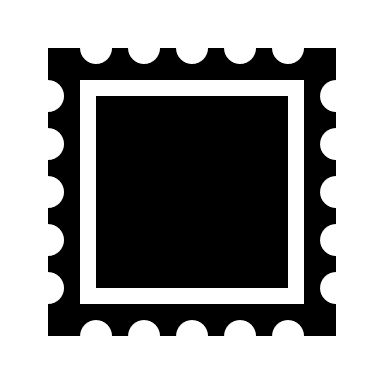           曹魏市許昌區龍山街101號          關雲長  緘                           90932                           蜀漢縣河北鄉徐州路7號                           劉玄德  先生  收　為保護大嫂而暫時依附曹操的關羽，買了張風景明信片給大哥劉備報平安。關於明信片的內容，下列敘述何者正確？　（A）寄信人目前住在河北　　（B）90932是劉備與關羽事先約定的暗號　（C）郵票應該移至左上角　　（D）「關雲長　緘」應改為「關雲長　寄」。14.【甲】　　　　　　　　　　　　　　　　　　　　　　【乙】 　蘇老師收到上面兩張便條，下列有關便條的內容分析，何者正確？　（A）兩則便條的請假理由相同　　（B）兩則便條皆由學生親自請假　（C）陳鮭魚同學總計請假兩天　　（D）要到戶政事務所改名的是陳夏趣。15.下列關於「樂府」一詞的演變說明，何者有誤？　（A）最初是指漢武帝時掌管音樂的官署名稱　　 （B）後將樂府官署採集、創作的歌辭，統稱為「樂府詩」　（C）源自民間，可配樂歌唱，又稱「樂府民歌」 （D）語言精緻典雅，反映知識分子內心幽微的情感。16.下列何者最能呈現樂府詩「反覆吟詠、重章複沓」的特色？  （A）阿爺無大兒，木蘭無長兄，願為市鞍馬，從此替爺征  （B）東市買駿馬，西市買鞍韉，南市買轡頭，北市買長鞭  （C）萬里赴戎機，關山度若飛。朔氣傳金柝，寒光照鐵衣  （D）歸來見天子，天子坐明堂。策勳十二轉，賞賜百千強。17.關於木蘭詩文句的解讀，下列選項何者正確？  （A）「軍書十二卷，卷卷有爺名」→點出木蘭女扮男裝、上陣殺敵的原因　（B）「不聞爺娘喚女聲，但聞燕山胡騎聲啾啾」→描寫戰地軍情的緊急迫切　（C）「將軍百戰死，壯士十年歸」→刻劃戰爭的殘酷與漫長　（D）「同行十二年，不知木蘭是女郎」→暗示夥伴無法識破木蘭偽裝的自責。18.「黑雲翻墨未遮山，白雨跳珠亂入船；捲地風來忽吹散，望湖樓下水如天。」(蘇軾 六月二十七日望湖樓醉書)　這首詩描寫一場來去匆匆的陣雨，與陳冠學 田園之秋選有異曲同工之妙。然而，請問哪種自然現象在本詩未出現？　（A）烏雲密布　　（B）閃電霹靂　　（C）大雨滂沱　　（D）雨過天青。19.「遇到這樣氣勢萬鈞的大西北雨前奏，誰也不能逞英雄，因為此時在天地間除了它是英雄之外，不准有第二個人是　英雄。此時它是無敵的大主宰，任何人都不能不懾服。」這段話的含意與下列何者最接近？　（A）烏雲湧動，襲捲而來，令人驚駭　　（B）氣勢萬鈞的雷電掌控當下最大權力　（C）西北雨來勢洶洶，令人措手不及　　（D）只要控制西北雨，人便能成為天地英雄。20.田園之秋選一文將西北雨的過程比喻為戲劇，下列同學的分析何者不合理？　（A）「人」是這齣戲的主角，與「西北雨」引發的一連串自然現象對抗，最終反敗為勝　（B）「西北雨」來去匆匆，過程高潮迭起，有如戲劇情節演進，精采生動，引人驚嘆　（C）三、四段的補敘猶如戲劇的特寫鏡頭，將「大雨滂沱、霹靂環起」的主題聚焦呈現　（D）尾段以牧羊人之歌的聽覺想像表現大自然清新祥和的視覺畫面，如戲劇的圓滿結局。21.　(甲)棋王作夢，擔心電腦取代人類　　　　　(乙)棋王植入晶片，準備與深藍再戰　　 (丙)棋王和深藍對弈失敗，棋王深受打擊　　(丁)棋王獲勝，科學家對兩位大喊「機器有了情感」　深藍的憂鬱一文大致依「背景→發展→轉折→高潮」鋪陳情節，據此可推測上述選項正確順序為：　（A）丙丁乙甲　　（B）甲丙乙丁　　（C）丙甲乙丁　　（D）甲乙丙丁。22.「深藍電腦再度發揮難以置信的棋藝，第十次打敗我這個赫赫有名的世界棋王。我已信心全失，沮喪得無地自容。」根據這段話，可以用下列哪個成語來形容棋王和深藍電腦之間的棋藝差距？（A）判若雲泥　　（B）不分軒輊　　（C）望其項背　　（D）笨鳥先飛。23.小說中人物對話常常夾帶感情，下列關於空城計人物語氣的詮釋，何者正確？　（A）孔明：「諸軍各守城鋪，如有妄行出入，及高聲言語者，立斬」→懇切叮嚀　（B）司馬昭：「莫非諸葛亮無軍，故作此態，父親何故便退兵？」→輕視斥責　（C）司馬懿：「我軍若進，中其計也，汝輩焉知？宜速退。」→疑惑推測　（D）眾官：「丞相玄機，神鬼莫測。若某等之見，必棄城而走矣。」→驚嘆佩服。24.空城計表面是魏、蜀兩國的軍事對峙，實則是孔明與司馬懿的智慧角力，請問下列分析何者正確？　（A）情勢方面：孔明敵眾我寡╱司馬懿兵強馬壯　　（B）個性方面：孔明生性多疑╱司馬懿沉著冷靜　（C）態度方面：孔明自以為是╱司馬懿知己知彼　　（D）結局方面：孔明棄城而走╱司馬懿從容撤退。25.阿馨將學過的詩體格律整理如下表，但其中似乎不小心出了錯，請協助她找出來： 26.中國傳說中的四大美人包括西施、貂蟬、王昭君及楊貴妃。請問下列選項中所歌詠的人物，何者不在四大美人之列？　（A）彎弓征戰做男兒，夢裡曾經與畫眉。幾度思歸還把酒，拂雲堆上祝明妃（B）群山萬壑赴荊門，生長明妃尚有村。一去紫臺連朔漠，獨留青塚向黃昏（C）一代傾城逐浪花，吳宮空自憶兒家。效顰莫笑東村女，頭白溪邊尚浣紗　（D）春寒賜浴華清池，溫泉水滑洗凝脂；侍兒扶起嬌無力，始是新承恩澤時。27.「科幻小說包著『科學』、『幻想』、『小說』三個主要因素。在起步之時，便未完全被主流文學認可。科幻的發展在　推廣時遇到許多的阻礙，在科學一切求真求實的時代，科幻受其幻想本質牽累而受批評；在文學悲天憫人情懷的意　涵下，科幻由科學內容出發的聯想又顯得限制重重，排擠了人的情意思想。可知科幻作品要達到科學、幻想、故事　架構仍有很長的路要走。」根據這段文字，科幻小說的缺點不包含何者？　（A）題材過於單調　　（B）違背科學精神　　（C）無法反映人情　　（D）不符市場需求。28.右圖是作家不朽針對自己新書所有溫柔都是你的隱喻所繪製的自評推薦圖。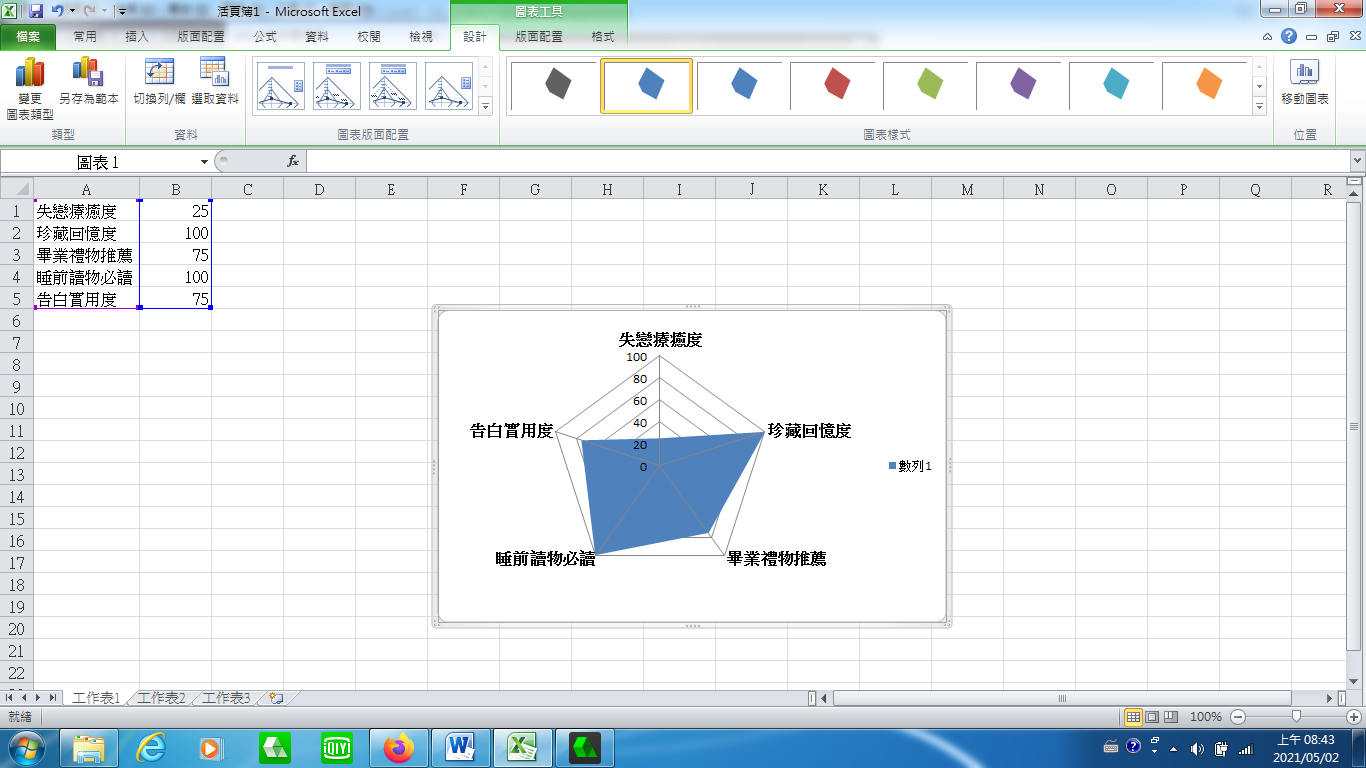 　根據這張圖，下列何人的分析理解有誤？　（A）丁丁：明年班上的交換學生就得回自己的國家，這本書正好當禮物送他　（B）拉拉：這幾天晚上老是輾轉難眠，這本書或許可以讓我沉澱躁動的心緒　（C）迪西：姐姐最近和男朋友鬧分手，這本書應該可以讓她心情變得開朗　（D）小波：面對喜歡的人常常緊張得說不出話，看看這本書可能有點幫助。29.                 乘客：「快快，踩油門，快來不及了！」司機遵照指示，            猛開了十五分鐘，乘客才發現不對勁，問司機：「我有沒有說要去哪裡？」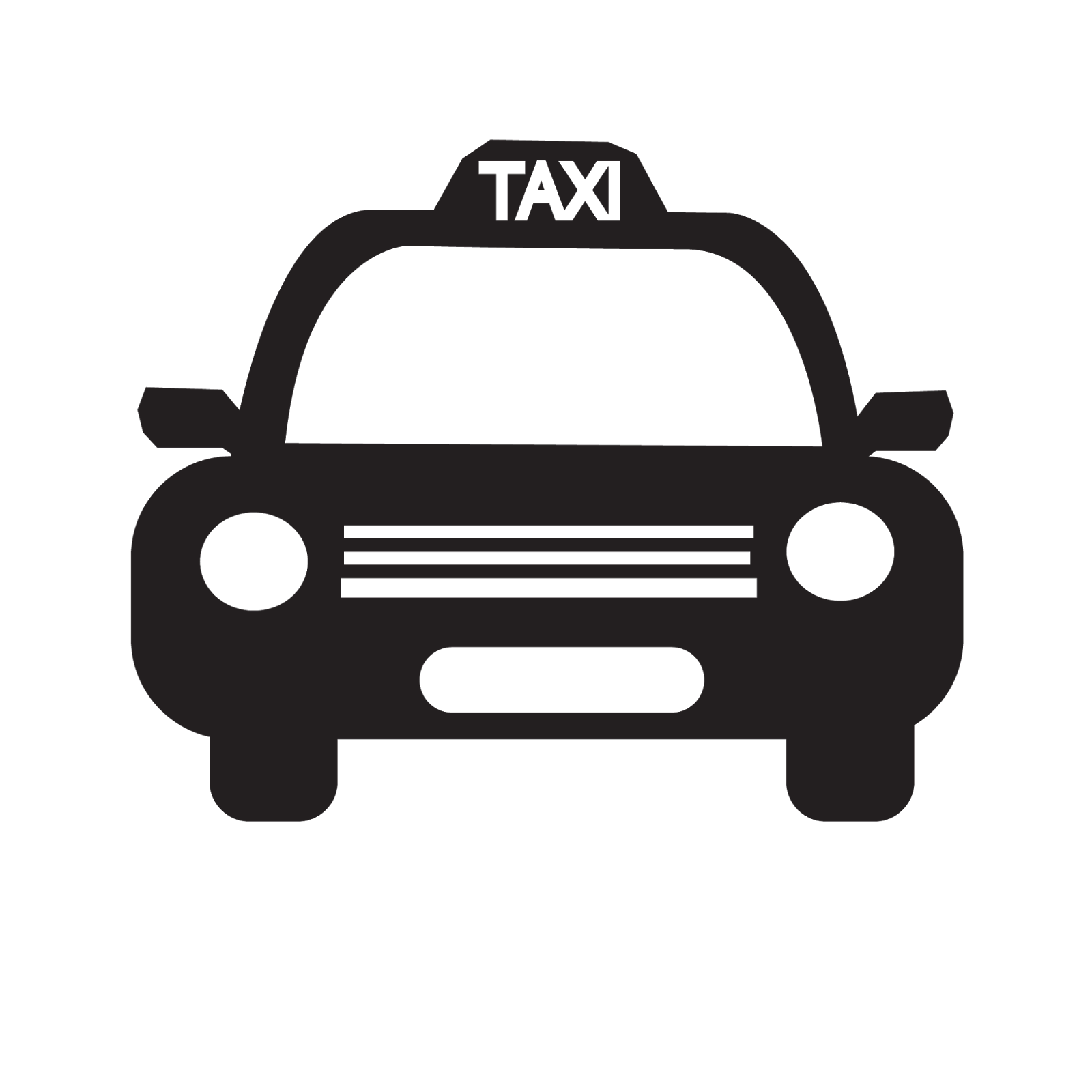                 司機回答：「沒有啊！你只叫我開快一點。」                乘客：「對不起，請掉頭，我不是要往這個方向。」  關於這段對話，下列說明何者最恰當？ （A）說話的語氣將會影響到雙方溝通的成效   （B）犯小錯不必過度在意，船到橋頭自然直 （C）做事宜慎始，衝動只會離目標愈來愈遠   （D）應慎選夥伴，才能事半功倍，達成目標。30.    研究發現，運動有助於長高，這是最有效且最容易實現的方式。但是，並非所有類型的運動都有助於身高發育，骨頭需要「垂直於地面」方向的衝擊力，才能夠刺激骨頭變長，找一個自己喜歡的全身性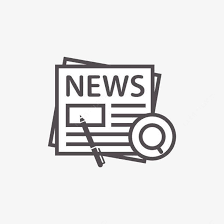 運動，每天暢快地流汗30分鐘吧！  根據內容，若想長高應進行下列何種運動最恰當？  （A）高空彈跳    （B）十米跳水    （C）高空跳傘    （D）迴旋跳繩。31.孟子：「行有不得者，皆反求諸己；其身正，而天下歸之。」這句話的涵義，與下列何者最接近？（A）天下興亡，匹夫有責              （B）天行健，君子以自強不息（C）躬自厚，而薄責於人，則遠怨矣    （D）良藥苦口利於病，忠言逆耳利於行。32.「一般十月懷胎，吃盡辛苦，不論男女，總是骨血，何忍淹棄。為父者你自想，若不收女，你妻從何而來？為母者  你自想，若不收女，你身從何而活？且生男未必孝順，生女未必忤逆。」這段文字主要是說明下列何者？  （A）父母養育子女的辛勞    （B）婦女懷胎十月的辛苦  （C）養兒防老乃過時觀念    （D）重男輕女乃不智之舉。33.「哈金森女士因為一次嚴重的中風而癱瘓，只能無助地躺著。美國布朗大學的科學家把一種稱為『腦門』的微晶片  放到她腦部的頂端，這個晶片連接到一臺電腦。她腦部的訊息會經由電腦傳送到一個機械手臂。所以只要用想的，  她就能控制機械手臂的移動，如：抓一瓶飲料到嘴邊。她期待有其他的肢體能經由電腦和腦部相連，並補充說道：『我  會很高興有個機械腿。』她在中風之前，喜歡烹調和園藝。」根據內容，下列何者最適合作為這段文字的標題？  （A）運用機械手臂烹飪    （B）腦門微晶片的功用    （C）電腦與運用機械腿    （D）癱瘓也可以再跑步。34.    2015年諾貝爾文學獎頒給白俄羅斯的女記者和報導文學作家斯維拉娜˙亞歷塞維奇(Svetlana Alexievich)，她以俄文寫作，出版過戰爭不是女人的臉、鋅男孩、車諾比的悲鳴等作品。她受到政治迫害，作品記錄了蘇聯時期的幾個重大歷史事件，以記者的身分採訪二戰、阿富汗戰爭的參戰者與家屬，在報導中鋪陳詳實的生活細節，揭露殘酷戰爭帶給活著的人們的影響，用生活的苦難來批判戰爭的罪行，那些被戰爭改變的扭曲人性、心理問題、毒品濫用，以及退役戰士的人際關係問題，對整個社會都產生莫大影響。  根據內容，下列關於作家亞歷塞維奇的說明，何者有誤？  （A）文學方面的傑出成就使她榮獲諾貝爾獎    （B）其報導文學多以家庭和親子教養為題材  （C）她的作品揭露許多戰爭帶來的負面影響    （D）她的創作以人道關懷及社會事件為主軸。35.　　 孔明曰：「都督心中似覺煩積否？」瑜料孔明必知其意，乃以言挑之曰：「欲得順氣，當服何藥？」　　　  孔明笑曰：「亮有一方，便教都督氣順。」瑜曰：「願先生賜教。」　      孔明索紙筆，屏退左右，密書十六字曰：「欲破曹公，宜用火攻；萬事具備，只欠東風。」　     根據本文，周瑜的病因可能為下列何者？　（A）戰事膠著　　（B）積勞成疾　　（C）氣血不順　　（D）心神不寧。二、題組（每題2分，共30分）（一）　　　超高人氣遊戲集合啦！動物森友會，玩家透過在無人島上生活，將島嶼布置成自己喜愛的風格，以高度自由的遊戲方式風靡全球。現在國立故宮博物院搶搭這股熱潮，即日起「故宮Open Data專區」開設「動物森友會專區」，提供22件精選文物圖像供玩家們免費下載使用，讓傳世經典的人氣國寶豐富你的島嶼！    故宮表示，第一波搶先開放翠玉白菜、肉形石、北宋汝窯青瓷蓮花式溫碗、清院本清明上河圖(部分)等22件故宮知名典藏文物。玩家只要在「故宮Open Data專區」開設的「動物森友會專區」，透過任天堂Switch Online App的「我的設計」，掃描選定文物圖像QR Code，再進入動物森友會「我的設計」按下「┼」按鍵並下載，就可將喜愛的文物布置在島嶼或家中的任何角落，打造專屬自己的微型故宮，讓你的島嶼充滿帝王品味的皇家風尚。    目前故宮Open Data專區，提供超過7萬張中低解析度及1萬張以上高解析度圖像資料，無需申請、不限用途供民眾免費下載。民眾可依時代、類別、關鍵字進行檢索，也可選擇「展覽包」瀏覽特定展覽的精選文物。歡迎全民多加利用故宮的線上資源，創造多元豐富的藝文體驗，讓故宮文物貼近現代生活。                                    ～節錄自故宮新聞：用翠玉白菜妝點你的美好家園！故宮Open Data專區加入動物森友會～36.　(甲)免費將島嶼布置升級  (乙)打造農村風格的島嶼  (丙)免費下載宋代文物圖   　 (丁)用翠玉白菜佈置客廳  (戊)瀏覽特定展覽的文物。  小新一看到故宮和動物森友會合作的消息，馬上拿出Switch，打算重新布置自己的島嶼。  請問他在「故宮Open Data專區」中可以有上列那些體驗呢？  （A）甲乙丙    （B）乙丙丁    （C）丙丁戊    （D）甲乙戊。37.根據本文，下列關於「故宮Open Data」的敘述，何者正確？  （A）想下載故宮精選文物圖像，需申請並付費才能使用  （B）肉形石和清明上河圖不在第一波的開放下載清單中    （C）打造微型故宮只要掃描選定文物圖像QR Code即可  （D）本文主旨在鼓勵民眾多利用並了解故宮的線上資源。（二）　雷公的聲音(節錄)　　黃海　　小時候，聽到打雷的聲音，大人說是天上的雷公在發怒。哪個不孝孩子，不聽爸媽的話，喜歡頂嘴的；或是哪個人幹過見不得人的壞事，雷公就會在狂風暴雨的日子出動，尋找他要懲罰的對象。我是個不乖的孩子，常常與弟妹爭吵，喜歡哭鬧，挨爸媽的罵。每逢打雷下雨的日子，還在睡夢中就開始害怕，擔心上學途中會遭遇到不測。　　大人又說，雷公的樣子會變形，像一隻灰色的雞，從天上鑽進煙囪，再從廚房的大灶裡出來，到家裡把壞人帶走。雷公尤其會在天上查看，哪個壞人在路上走，會毫不客氣地找上他，把壞人在一瞬間轟死。懷著種種可怕的幻想，好不容易硬著頭皮冒雨到學校去，走在路上東張西望，一顆心七上八下的，總算平平安安到了。心想雷公沒有找上我，也許我的罪行還不夠被雷打的資格。　　雷公，大概藏在每個人的心裡深處，在自己做壞事時帶來警告的聲音。38.為什麼作者在下雨的上學途中會感到七上八下？（A）因為作者不喜歡上學　　　　　　　　（B）因為作者不喜歡下雨天（C）擔心打雷時自己害怕的樣子被人看見　（D）擔心自己因為不乖被雷公懲罰。39.「雷公，大概藏在每個人的心裡深處，在自己做壞事時帶來警告的聲音。」根據句意，可將「雷公的聲音」理解為：（A）美感　　（B）良知　　（C）勇氣　　（D）聰慧。（三）　　                              海龜被魚線纏繞                 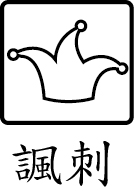 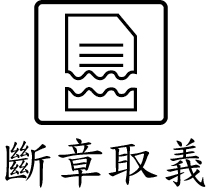 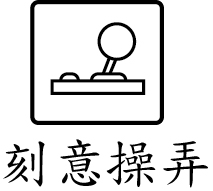 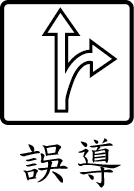 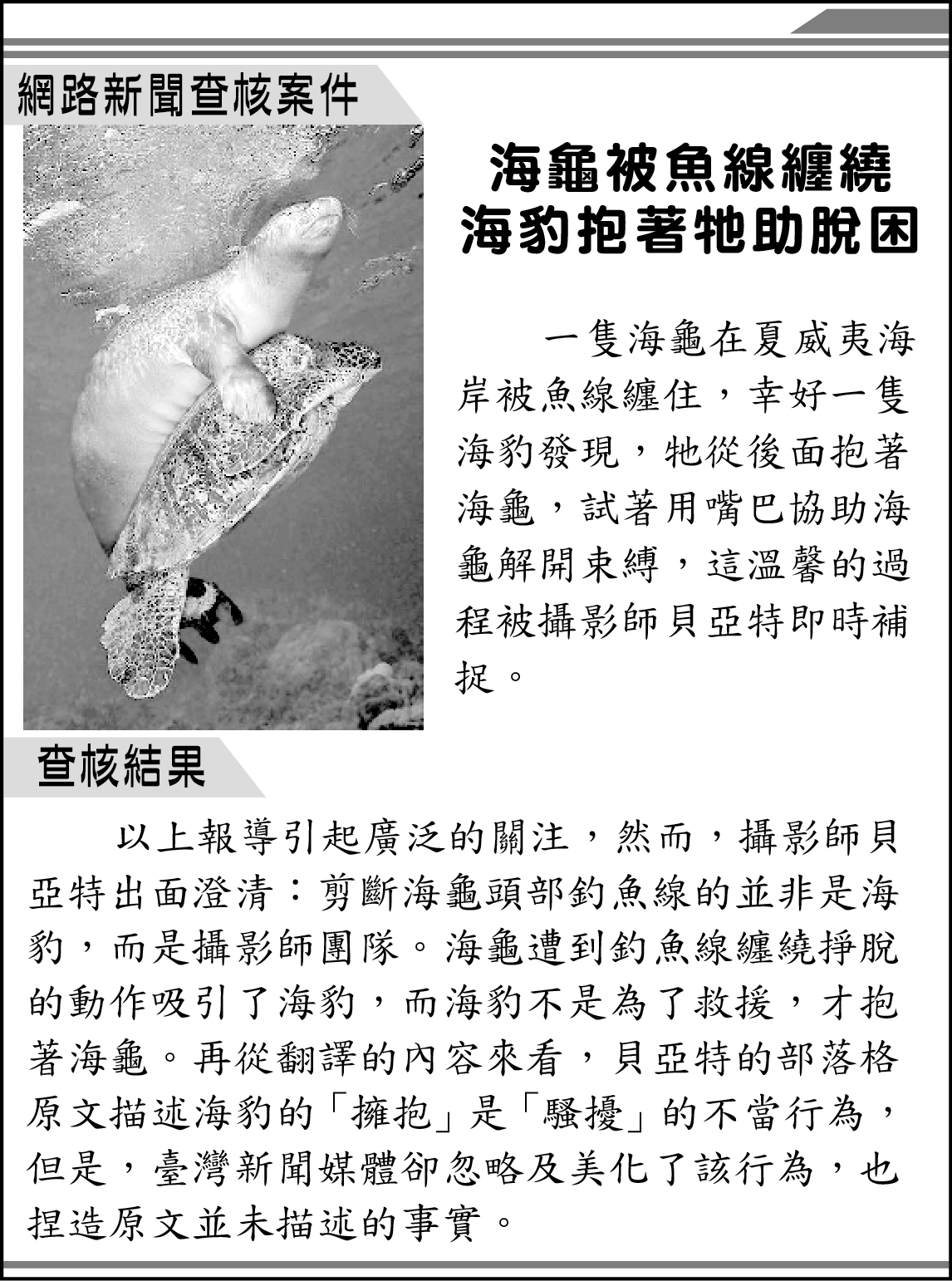                             海豹抱著牠助脫困                                               一隻海龜在夏威夷海岸被魚線                            纏住，幸好一隻海豹發現，牠從後                            面抱著海龜，試著用嘴巴協助海龜                            解開束縛，這溫馨的過程被攝影師                            貝亞特即時捕捉。          以上報導引起廣泛的關注，然而，攝影師貝亞特出面澄清：剪斷海龜頭部釣魚線的並非是海豹，而是攝影師團隊。海龜遭到釣魚線纏繞掙脫的動作吸引了海豹，而海豹不是為了救援才抱著海龜。再從翻譯的內容來看，貝亞特的部落格原文描述海豹的「擁抱」是「騷擾」的不當行為，但是，臺灣新聞媒體卻忽略及美化了該行為，也捏造原文並未描述的事實。40.關於這則新聞事件，下列何者是攝影師貝亞特澄清的事實？  （A）海豹為拯救海龜而咬斷釣魚線       （B）海豹對海龜的擁抱是一種騷擾  （C）海龜救援海豹的舉動吸引了攝影師   （D）海龜為了躲避海豹而被釣魚線纏繞。41.根據「媒體新聞查核分類表」與「查核結果」判斷，這則網路新聞查核案件的問題最可能屬於哪一類型？  （A）           （B）          （C）             （D） （四）　  怨歌行    班婕妤　　新裂齊紈素，鮮潔如霜雪，裁為合歡扇，團團似明月。出入君懷袖，動搖微風發。    常恐秋節至，涼飆奪炎熱，棄捐篋笥中，恩情中道絕。  【注釋】：新裂：剛從織布機上裁剪下來  齊紈素：齊地出產的精細潔白絲絹。紈，音ㄨㄢˊ。           合歡扇：扇子的一種，扇面有象徵男女相會歡樂的圖案。           飆：大風。                  篋笥：放置衣物的箱子。篋笥，音ㄑ一ㄝˋ ㄙˋ。42.造成詩中紈扇不再被人需要的關鍵是什麼？  （A）季節變化    （B）人心不古    （C）有人獻上新扇    （D）已破舊而遭淘汰。43.根據詩意，本詩主旨為何？  （A）以團扇象徵宮中女子失寵的哀怨    （B）描述一把名扇的藝術價值與功能  （C）藉團扇來反映得意忘形者的下場    （D）說明物品身價與數量多寡成反比。（五）　 越縵堂日記選　　李慈銘【第一則】　○月○日　　晴　風甚涼　　庭中紫豆一叢，作花①甚繁；芭蕉展葉，綠滿窗戶；紫薇久花，離離②散紅。每晴晝晚陰，徙倚③其下，嘯傲甚適④，此亦余之三友也。注釋：①作花：開花。　　②離離：茂盛的樣子。　　③徙倚：徘徊流連，音ㄒㄧˇ　ㄧˇ。　　④甚適：非常愉快。【第二則】　○月○日　　陰晴相間　天氣和煦　　夜歸館後，僮僕漸睡，內外寂然。紅燭溫爐，手注佳茗①，異書在案②，朱墨爛然③。此間受用④正復不盡，何必名山吾廬邪⑤？然或精神不濟，或塵務經心⑥，便亦不能領略，此事固當有福。注釋：①手注佳茗：親手倒上一杯好茶。　　②案：桌子。　　③朱墨爛然：書上用朱筆墨筆評點的痕跡清楚分明。　　　　　　④受用：享用。　　⑤何必名山吾廬邪：倒裝句，原意應為「吾廬何必名山邪」，我的家何必一定要在名山上呢？　　　⑥塵務經心：世俗的雜務纏繞於心。經，纏繞之意。【第三則】　○月○日　　晨陰　甚涼　巳後晴　　傍晚，獨步至倉頡祠前看稻花。時夕陽在山，蒼翠欲滴；風葉露穗①，搖蕩若千頃波；城外煙嵐，遠近接簇②，悠然暢寄，書味滿胸。此樂非但忘貧，兼可入道③。注釋：①風葉露穗：風吹稻葉，露出稻穗。風，音ㄈㄥˋ。　　②接簇：連接聚集。簇，音ㄘㄨˋ。　　　  ③入道：領悟道理。44.根據【第一則】日記，作者文中所說的「三友」應為：　（A）友直、友諒、友多聞　　（B）作者、晴天、陰天　　（C）紫豆、芭蕉、紫薇　　（D）松、竹、梅。45.【第二則】日記提到「此間受用正復不盡，何必名山吾廬邪？」這樣的心境與下列何者相去最遠？　（A）安得廣廈千萬間，大庇天下寒士俱歡顏　　　（B）飯疏食，飲水，曲肱而枕之，樂亦在其中矣　（C）結廬在人境，而無車馬喧，問君何能爾？心遠地自偏　（D）山不在高，有仙則名；水不在深，有龍則靈。斯是陋室，惟吾德馨46.【第三則】日記最末句「此樂非但忘貧，兼可入道」，根據前文可推測是何種樂趣？　（A）流連庭院　　（B）隱居創作　　（C）悠遊書海　　（D）漫步自然。47.關於三則日記的分析，下列何者正確？　（A）三則都表現出悠閒自在的心境　　（B）三則的結構都是先敘事，再寫景，後抒情　（C）三則都提到對自然景色的熱愛　　（D）三則白天的天氣都是碧藍如洗的萬里晴空。（六）　S：1      景：中央車站時：日    人：空鏡    △漆黑的畫面，隱隱傳來車站的廣播聲。    △上片頭字幕S：2      景：車站月臺時：日    人：人潮若干    △隨著主題背景音樂響起，列車停靠在空無一人的月臺上，車門打開，蜂擁的人潮迫不及待地走出車廂，快步地      朝自己的目的地離去。S：3      景：中央車站內一角時：日    人：朵拉、胖婦人    △延續著主題音樂    △一名微胖的中年婦人邊落淚邊向朵拉說著寫給丈夫的信件內容   婦人：親愛的……我的心只屬於你……(泣)我不在乎你的過去……我愛你……我愛你……在牢裡的日子，我會在外面守候著你……S：4      景：車站大廳時：日    人：人潮若干    △車內正是上班人潮最擁擠的時刻，一波波的人潮湧出，另一波人潮又往內而入，像兩股匯集的河流，顯現了無      比的動能與力量。S：5      景：車站內一角時：日    人：安娜、約書亞、朵拉、青年、女子、其他託寫信的人若干    △安娜與兒子約書亞來託朵拉寫信。安娜是那種任勞任怨的婦人，約書亞清秀的臉龐有些疲倦也夾帶著一股稚氣。   安娜：認識你是我最大的不幸……    △朵拉一邊聽安娜的敘述，一邊在信紙上振筆疾書   安娜：是約書亞要我寫信給你的，我說你遊手好閒，但是他還是要見你……    △朵拉邊寫信邊好奇地抬頭打量著安娜，似乎暗忖安娜一定也是跟她過去所認識的女人一樣，明知會受男人的氣，       但還是假借各種理由想將對方拉回身邊    △信寫完了，朵拉以一種職業的笑容對著安娜   朵拉：地址呢？    △似乎對朵拉沒什麼好感的約書亞聽到母親念完地址後，滿意地笑了    △朵拉寫完後，頭也不抬地說……   朵拉：下一位……    △安娜起身偕同約書亞離去，朵拉反而抬頭注視著安娜的背影，似乎想從她的身上找到一些困惑的解答    △鏡頭轉安娜母子走入人潮中S：6      景：車站一角時：黃昏  人：佩卓、朵拉    △車站內的人潮逐漸少了，朵拉開始收拾桌上的文具    △地痞佩卓走向朵拉   佩卓：朵拉小姐……    △朵拉將預備好的錢交給佩卓，佩卓滿意地收下   佩卓：明天見！    △朵拉不置可否地轉身離去，而佩卓則將朵拉寫信的桌子抬走。48.上述文章為某部電影劇本，根據內容呈現，請判斷其中「S」所代表的涵義為何？  （A）鏡頭的分場    （B）故事的大綱    （C）人物的簡介    （D）動作的敘述。49.故事中的朵拉在車站內的主要工作內容應為：  （A）指引道路      （B）替人討債      （C）協尋親友      （D）為人寫信。50.作為導演，必須在拍攝時根據劇本指示演員各項表演細節。下列指示，何者與劇本設定不符？　（A）S3：微胖婦人微低著頭，邊說台詞邊以手拭淚　　（B）S5：約書亞在母親說台詞時必須表現期待的神情　（C）S6：佩卓可以叼根菸，走路帶點桀驁不馴的節奏　（D）S6：朵拉最後離開時先面帶羞怯，再展露微笑。　　古詩樂府詩絕句律詩新詩字數不限不限五言或七言五言或七言不限句數不限不限（A）四句（B）八句不限押韻（C）偶數句押韻，一韻到底（C）偶數句押韻，一韻到底偶數句押韻，一韻到底偶數句押韻，一韻到底不限平仄不限不限（D）有一定限制（D）有一定限制不限對仗不限不限不限頷聯及頸聯必須對仗不限